PRESS NEWS Published: 30. 9. 2022150,000 m2 of modern Logport Park will develop key urban infrastructure in Jinočany near PragueCzech developer Logport Development has started construction of its first project called Logport Prague West. The 150,000 sqm commercial and industrial complex is located near Jinočany in the west of Prague in close proximity to the Prague ring road (exit 21 Stodůlky). Logport parks, which form the backdrop for key urban infrastructure and expand the civic amenities of the location, are being built to the highest environmental standards with an emphasis on the use of alternative energy sources. The premises are designed for warehousing and light manufacturing, administration, and sales (showrooms, wholesale and retail outlets). They will serve both companies, which will find in them quality facilities for their business, and people from the surrounding area. Logport Prague West will improve the infrastructure, economy, and quality of life in the area and create approximately 400 new jobs. Logport Prague West is scheduled for completion in autumn 2023.
Vlaďka Horáková 
Marketing Manager 
M: +420 775 262 240
E:  vladka.horakova@logport.cz
budova FIVE | Na Valentince 3336/4
150 00 Praha 5 – Smíchov
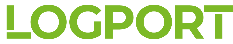 